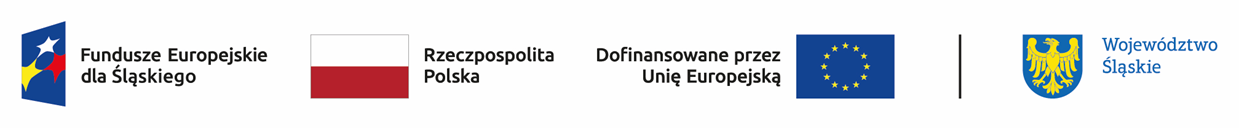 Lista członków Komisji Oceny ProjektówL.p.Imię i NazwiskoFunkcja pełniona w KOPAnna CekieraPrzewodniczący KOPAnna TofilskaZastępca Przewodniczącego KOPAdriana FrączekZastępca Przewodniczącego KOPAgnieszka BożekSekretarz KOPKrystyna BrząkalikCzłonek KOP - Ekspert